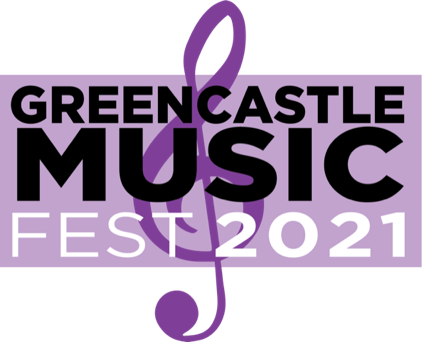 Greencastle Music Fest17 W Franklin StGreencastle, IN 46135gailannsmith@tds.net765-721-0137Cornhole Tournament Registration FormSaturday, August 28, 2021 @ 5:30 pmThank you for joining us in this tournament and for your support towards the Greencastle Music Fest. We look forward to watching your team play.Fees: $20 per team (2-person teams). Registration is in-person at the event from 3-5pm. Tournament starts at 5:30pm.Team Name: Team Member 1:	Team Member 2:Primary Contact Email: 			Primary Contact Phone Number: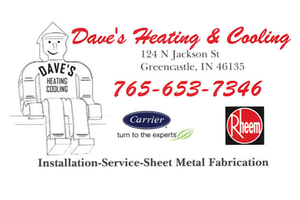 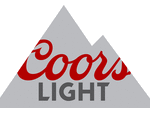 